Rafał Niburski						  Szczecin, 27.11.2017 r.radny Rady MiastaZapytanieWnoszę o oczyszczanie chodników, szczególnie okolic przystanków tramwajowych i autobusowych oraz okolic przejść dla pieszych,  z wdeptanych gum do żucia.Na rynku dostępne są urządzenia, które zamieniają gumę w proszek, dający się zmieść bez uszkadzania powierzchni.Na zdjęciach – nowe chodniki na Placu Rodła.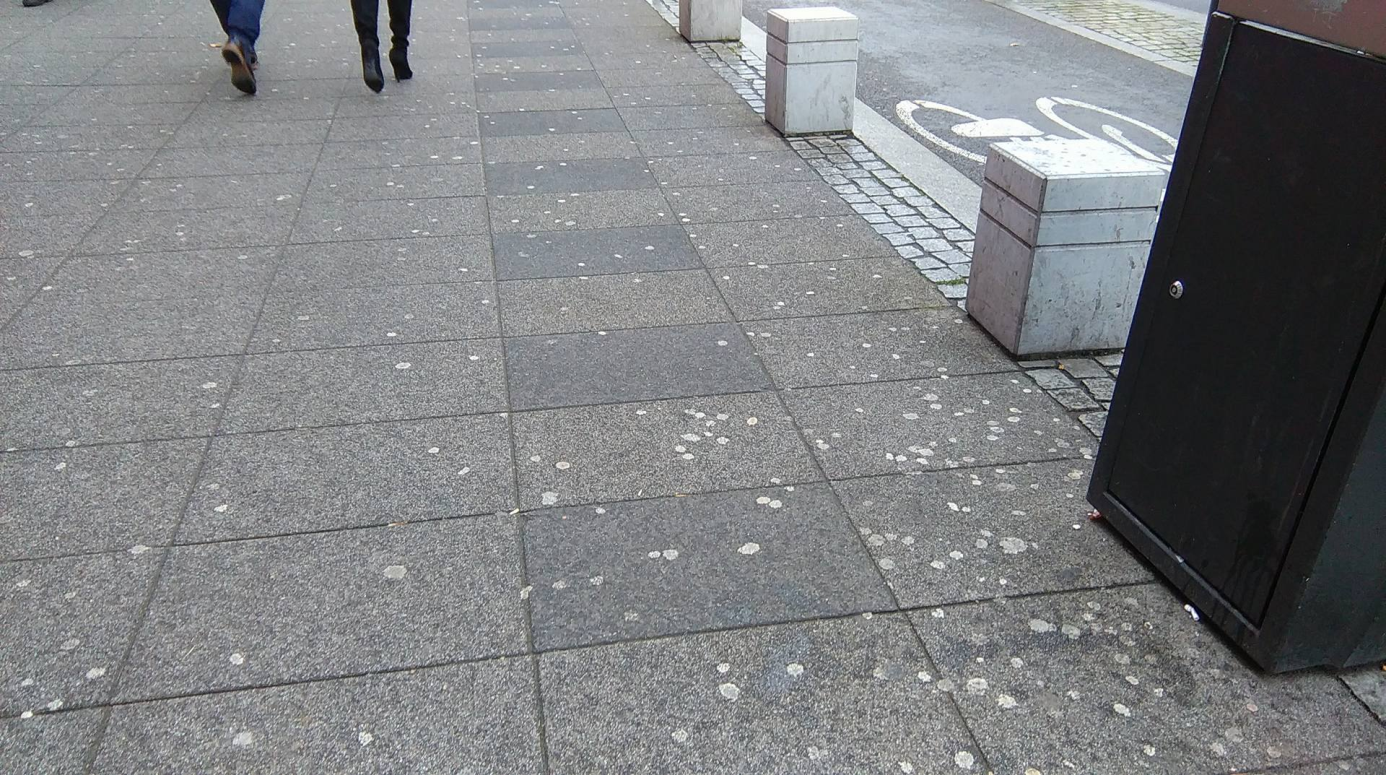 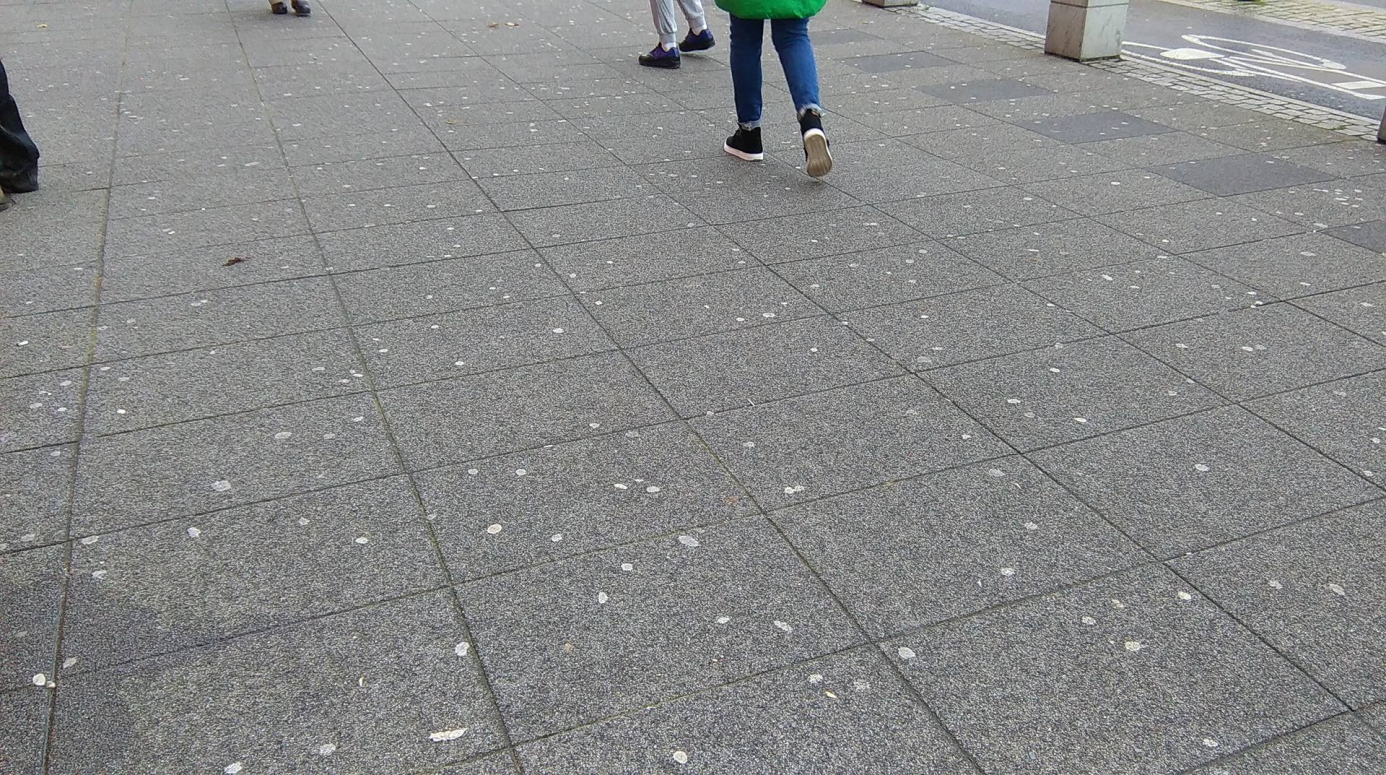 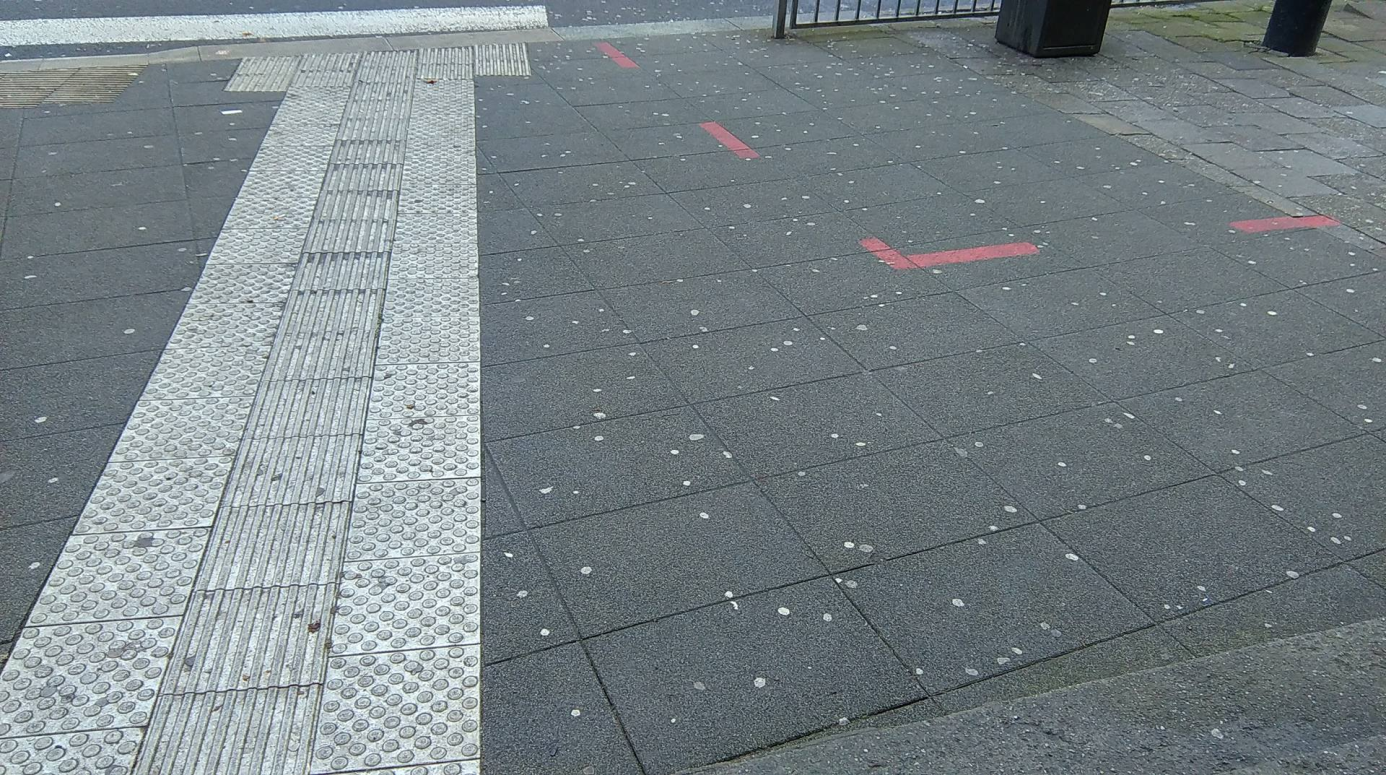 